March 2015 Specials - for complete details contact your local Tempaco

Anderson Forrester G4080 Drill Set with case

RobertShaw 700-406 24V Combination Gas Valve 3/4" in & out



                     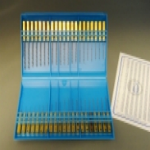 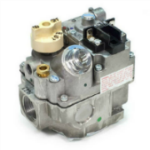 